GuideQuad bikes in workplacesDisclaimer	This publication contains information regarding work health and safety. It includes some of your obligations under the Work Health and Safety (National Uniform Legislation) Act – the WHS Act – that NT WorkSafe administers. The information provided is a guide only and must be read in conjunction with the appropriate legislation to ensure you understand and comply with your legal obligations.AcknowledgementThis guide is based on material produced by WorkSafe Victoria to encourage the safe use of quad bikes on farms. A reference group of industry experts led by Ballarat University’s Victorian Farm Safety Centre, was convened to support the development of this guide. www.worksafe.vic.gov.auContentsIntroduction	5Who should read this guide?	5Why should you read this guide?	5What information does this guide contain?	6What is a quad bike?	6Risk factors	7Quad bike use	7Rollover	8Legal Requirements	10Health and safety	10Registration and licensing	11Vehicle Selection	12Is a quad bike the best option for your workplace?	12Identify your needs and relevant operator safety issues	12Compare vehicle options to your needs	13Workplace vehicle selection options	13Quad bike selection criteria	14Loads and attachments	15Business Safety Systems	15Quad bike operating rules	15Communication systems	16Sample communication protocol	16Some ways to raise help are:	16Training and supervision	17Training requirements	17Maintaining records of training and supervision	17Using a quad bike	18Operators	18Conditions and tasks	18Challenging terrain	18Recommended precautions	18Attachments, loads and towing	19Tips for loads and towing with your quad bike	20Liquid loads and tanks	20Multi-tasking	21Wear the right PPE for the task	21Quad bike safety essentials	23Transporting and storing your quad bike	23Loading (and unloading) quad bikes for transport	23Storing a quad bike	24Quad bike maintenance	24Pre-operation checks	24Routine maintenance	25Maintenance Tips	25Appendix 1 - Sample quad bike operator’s assessment	26Appendix 2 - Sample pre-operation checklist	27Appendix 3 - Sample routine maintenance checklist	28Appendix 4 - Sample quad bike operation checklist	30Reference and further information	33Acknowledgements	34Reference Group Members	34IntroductionQuad bikes (four-wheeled motorbikes) are popular and useful machines that help Australian farmers tend to crops and livestock quickly and efﬁciently. However, quad bikes are also a signiﬁcant cause of death and injury on Australian farms.Approximately 10 people die in quad bike incidents on Australian farms every year and many more are injured. The emotional and ﬁnancial cost of these deaths and injuries to families and communities is immense.The guide outlines legal requirements and strategies to ensure the safe operation of quad bikes in the workplace.NT WorkSafe encourages all operators of quad bikes to read this guide and make quad bike accidents a thing of the past.Note: Although the case studies in this guide refer to farms the majority of the safety information is relevant to all workplaces that make use of quad bikes.Important information - Quad bikes are not all-terrain vehicles or ATVsIn April 2009, the Victorian coroner in an inquest into eight fatalities involving quad bikes observed that: ‘To describe a quad bike as an all-terrain vehicle is a serious overstatement of its capabilities.’He went on to comment: ‘Quad bikes are described, marketed and sold as all-terrain vehicles. They do not possess all-terrain capability. The description of a quad bike as an all-terrain vehicle creates an impression of invincibility. Manuals replete with warnings setting out the limitations of quad bikes have failed to negate the fallacy.‘Despite warnings to the contrary, there exists the false perception that quad bikes are stable, robust machines with ‘go-anywhere’ capability. Quad bikes are not all-terrain vehicles.’This guide is not a substitute for the operator’s manual for your speciﬁc quad bike. It should be read in conjunction with your operator’s manual because quad bikes can be dangerous when used outside the manufacturer’s guidelines.Who should read this guide?While this guide was originally written for farm owners, their family members and workers, including their contractors, the guide will be useful to any person who operates or manages those who operate quad bikes in the workplace.Why should you read this guide?The guide will help users of quad bikes to identify hazards associated with their use and provides a range of simple solutions that may reduce the potential of both accident and/or injury.What information does this guide contain?It explains the obligations a Person Conducting a Business or Undertaking (PCBU) and workers have under the Northern Territory Work Health and Safety (National Uniform Legislation) Act (WHS Act). It also has information about risk factors, choosing the right vehicle for the job, safe operation and maintenance.This guide includes a number of checklists to assist people to identify and control risks associated with the use of quad bikes. Checklists may be altered to suit a particular property.Don’t just read the guide - Act on itQuad bike operators need to understand the risks associated with the use of quad bikes so they can make informed choices that minimise risks and lead to safe use.Case Study - Even the simplest job can be riskyA farmhand was killed traversing a slope along a makeshift road with long grass and a steep, uneven gradient. He had tied steel to the back of his quad bike which toppled over and landed on top of him as he was traversing the slope. He was 59 years old.What is a quad bike?For the purpose of this publication a quad bike is defined as:Any motorised off-highway vehicle designed to travel on four low pressure tyres, having a seat designed to be straddled by the operator and handlebars for steering control, and intended use by a single operator and no passenger. Quad bikes can be two-wheel drive or four-wheel drive and are sometimes referred to as ‘four-wheel motorbikes’. They are only one of many vehicles that are useful for work on farms.This guide refers only to single-operator quad bikes as described in the definition above.In many respects the quad bike is the modern equivalent of a horse. It carries a person and is reasonably manoeuvrable. Like a horse, a quad bike can pull implements and trailers, assist in mustering and help farmers check stock and fences. For many farmers, quad bikes are indispensable equipment and used almost every day.But quad bikes have no innate sense of balance, they cannot compensate for poor skills or inexperience, they won’t come when called and will never be able to take a severely injured operator home or raise the alarm.Case Study - Help neededA farmer was riding a quad bike on his property when it rolled over on an embankment. The man walked approximately 40 metres and then collapsed and died. His body was not located until the following day.Risk factorsA PCBU must make informed choices about the safest and most appropriate vehicles for particular tasks in their workplace. Knowledge of the source of risks relating to death and injury, plus an understanding of how to avoid or minimise risk can help you with the decision-making process.Quad bike useStudies of quad bike use show:Riders of all ages are at risk of death. The age range of those who have died broadly reflects the age distribution of farmers.The majority of those who have died were quad bike operators, however passengers and bystanders are also at risk.The majority of fatal quad bike incidents involve males, but females are also at risk.Quad bike-related deaths are associated with a wide range of work activities in agriculture and horticulture.A significant number of on-farm deaths are associated with recreational activities on farms.There is a propensity for quad bikes to roll over and cause serious injury or death to operators.Incorrect loading of the quad bike has been associated with rollover deaths. Terrain, slope and surface appear to play key roles in quad bike-related deaths.The head and chest are the most common body parts injured. Most of these injuries are caused by crushing between the quad bike and the ground or other surface, while others occur when operators are flung onto hard surfaces in a crash.Most injuries and deaths involve the head and cervical spine, crush injuries and asphyxia.Farmers have been killed while:controlling weedsmustering/herding/drafting stockinspecting property/water/stockmoving materialstravellinghuntingRolloverVehicle rollover is a common event in quad bike incidents. Quad bikes can roll over in any direction — to the front, side or rear. Rollover can occur suddenly, even at low speeds, putting the operator at risk of injury or death from being thrown from the vehicle, trapped, and/or crushed beneath it. The risk of rollover is increased if the quad bike:is traversing slopesis travelling at high speedis towing an implementis carrying a heavy or unstable load (like chemicals for spraying)has tyres that are under inflated or unevenly inflated.Case Study - Exercise caution when sprayingA 75-year-old man was killed while operating a quad bike equipped with a 50-litre spray tank full of chemical spray. He was working in a wet area on an incline of 20–30 degrees. The man’s wife discovered him lying face down towards the rear of the quad bike which was on its side on top of the man.The table below highlights conditions to be considered to ensure the safe operation of your quad bike. If any of the conditions exist you will need to take steps to control the risk.Case Study - Exercise caution when sprayingA 75-year-old man was killed while operating a quad bike equipped with a 50-litre spray tank full of chemical spray. He was working in a wet area on an incline of 20–30 degrees. The man’s wife discovered him lying face down towards the rear of the quad bike which was on its side on top of the man.Legal RequirementsHealth and safetyThe WHS Act applies to all workplaces, including farms and as such, you have legal responsibilities under the WHS Act.These include ensuring, so far as is reasonably practicable, that:the workplace is a safe working environment without risk to the health of your workersall people (including family members, visitors and workers, which includes contractors) are not exposed to risks to their health and safety arising from workplace activitiesthe means of entering and leaving the workplace are safe and without risk to health.If you are a PCBU, you should:consult with your workers and any health and safety representatives (HSRs) on matters that might affect their health and safetyreport serious injuries and dangerous incidents to NT WorkSafe. The reporting duty also applies if you are self-employed.The Work Health and Safety (National Uniform Legislation) Regulations have more detailed requirements for the identification and control of hazards associated with the use of plant such as quad bikes.If your workers use quad bikes, you must:identify any hazards associated with the quad bikes and their use, and ensure that any risks are eliminated or reducedprovide and maintain quad bikes that are safeprovide and maintain safe work practices relating to quad bike operation, andprovide workers with sufficient training and supervision so that they can work safely with quad bikes.Workers must:take reasonable care for their own health and safetycomply with their PCBU in any actions taken to comply with the WHS Act and Regulations.Registration and licensingQuad bikes are designed primarily for off-road recreation or agricultural purposes. These vehicles do not meet the necessary vehicle safety and environmental requirements for road vehicles in accordance with applicable Australian Design Rules for use in a public place, public Street or a road related area. As a result, they cannot be granted open (unconditional) registration for normal on-road use.The Registrar of Motor Vehicles may consider conditional registration of a quad bike where it can be demonstrated that a specific work related task cannot be performed in a complying vehicle that meets the necessary levels of vehicle safety. These specific tasks include utility works such as roadside litter collection and weed spraying.Application for conditional registration of a quad bike must be made in writing to the Registrar of Motor Vehicles at the following address and will be considered on a case-by-case basis.Registrar of Motor VehiclesMotor Vehicle RegistryPO Box 530Darwin  NT 0801If conditional registration if offered, conditions may include, but not necessarily be limited to the following:Restriction against transfer of ownership;Area restricted;Travel on or across public streets is to be kept at a minimum;Operation of the quad bike is restricted to workers, which includes contractors of the organisation;Safety limits of the vehicle are not to be exceeded;The operator must wear an approved motor cycle helmet (conforming to Australian Standards AS 1698) at all times while operating the vehicle, unless wearing of necessary occupational health and safety equipment prevents this. If this is the case, the quad bikes operating speed must not exceed 10km/hr;A rotating amber flashing light visible from all directions from a distance of at least 200 metres in fi ne daylight conditions must be operating while the vehicle is in use in public places or on public streets;The quad bike is not to travel during darkness (sunset to sunrise) or conditions of poor visibility; andThe operator must hold a current Northern Territory “C” class or appropriate “R” class driver’s licence.For further information on conditional registration, contact the Motor Vehicle Registry on telephone 1300 654 628.Vehicle SelectionThe safest vehicle is the one best suited to the jobQuad bikes are practical for many tasks, however they have limitations. Small on-road vehicles, two-wheel motorbikes and light utility vehicles may be a better choice for many jobs in workplacesIs a quad bike the best option for your workplace?When purchasing a vehicle, a bit of research goes a long way toward helping you get the vehicle that’s best for you. There are three easy steps to help you select the right vehicle for your workplace.Identify your needs and relevant operator safety issues. Compare vehicle options to your needs.Question dealers and others with relevant knowledge. Identify your needs and relevant operator safety issuesBefore you visit dealer showrooms, make a list of your needs. Some questions to ask include:Tasks – What tasks will it be used for? What do you need it to do? Conditions – What are the most common conditions you will be using it in? Rocky or hilly country? Mud? Sand?Safety – Which vehicle provides the operator with the greatest level of safety for each task?Operator – Who will be operating the vehicle? What training do they have, or require? What size and age are they? Do I have the necessary skills and expertise to train the operator(s) or would I need to seek outside trainers?Protective equipment – What protective gear is required?Potential road use – Will there be times when the vehicle is operating on the road?Loads – What will be carried and how much will it weigh?Towing – Will the vehicle be used to tow trailers or other attachments? If it will, what will be the maximum weight and height the vehicle will be required to tow?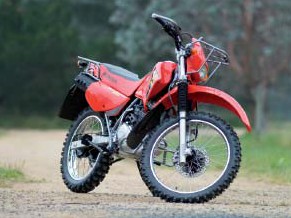 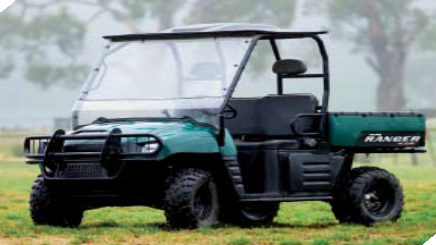 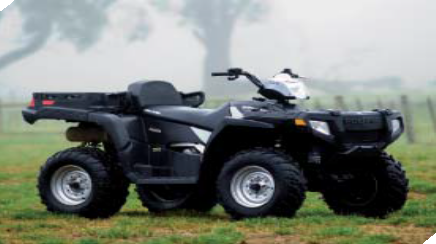 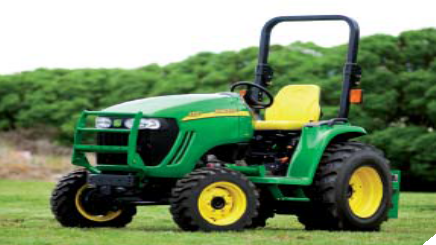 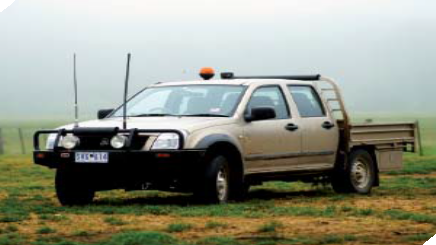 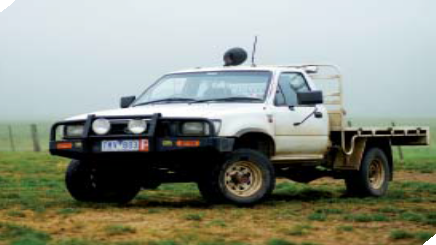 Compare vehicle options to your needsQuad bikes have a light footprint and are an economical single person vehicle for off-road use. However, a quad bike may not be the most suitable choice when work requires more power.Larger and more powerful quad bikes have become available in recent years. A key safety consideration on larger quad bikes, especially for inexperienced operators, is the aggressiveness of the throttle action when starting off and changing gears while on the move. Therefore larger quad bikes may not be as safe as smaller ones for many tasks, for example, droving.The information in this table may assist you in selecting the safest vehicle for jobs in your workplace.Workplace vehicle selection optionsAdapted from Farmsafe Australia Inc, Safe operation of All-terrain Vehicles and All-terrain Utilities on Australian Farms – An Industry Strategy 2004–2009Quad bike selection criteriaIf you have decided that a quad bike is best for your operation, there are still many options and combinations to consider:size range from small and lightweight, to large and heavyhigh or low engine capacity size (cc)two-wheel drive and/or four-wheel drivefront and/or rear brakes - some may have linked hand and/or foot brakeselectric start, kick-start and/or pull-startliquid-cooled and/or air-cooled enginesautomatic or hand-operated clutchesability to drive in reverse or reverse gear providedsolid drive axles, differentialschain drives, shaft drivesthumb lever throttles, twisting handgrip throttlescontrols and their locations differ from one quad bike to another.Loads and attachmentsIt is also important to consider the load specifications of particular quad bikes and what attachments are available. The manufacturer’s specified load limit includes the operator, the load being carried, plus any attachment used. These should be factored into the total weight of any load and will impact upon the safe choice you make about a particular quad bike. Ask suppliers about the suitability of their range of quad bikes and attachments for the tasks you want to do in your workplace. In the final analysis, safety must be the paramount consideration.PCBUs are responsible for ensuring, so far as reasonably practicable, that the workplace they control or manage is safe and without risks to health and safety for any person. Workplace safety systems help you meet your legal work health and safety requirements, and are specific to your workplace environment. Some key safety systems include:quad bike operating rulesemergency communication systems, andtraining and supervision.Business Safety SystemsQuad bike operating rulesQuad bike operating rules are the basic rules for operating quad bikes in the workplace. When developing these rules, be guided by the manufacturer’s specifications and the safety warnings on the vehicle. At a minimum, quad bike operating rules should cover:information about the make and models of quad bikes in your workplacewho is authorised to operate each quad bikewhat training and induction is requiredinformation that passengers are not to be carried on quad bikeswhat protective gear must be worn, how to care for it and how to store itwhat each quad bike can be used for, and what it can’t be used forwhere it can be ridden. Are parts of the workplace quad bike no-go zones? Are there designated tracks?what conditions each quad bike can be used in, and what conditions it cannot be usedwhat speed the quad bike is to be ridden on various terrain and around buildingshow to safely load and unload each quad bike and how much it can carryhow the quad bike will be loaded for transporthow the quad bike will be storedwhat attachments are to be used with the quad bikewhen and how the quad bike is to be maintained or defects rectifiedwhat communication systems are to be used by quad bike operators in your workplace.Communication systemsIn many quad bike-related fatalities, the victim was not noticed as missing for at least 24 hours, sometimes considerably longer. Some of these lives could have been saved if the victim communicated they were injured and received help promptly.If workers are working alone, it is important someone else knows their planned movements. If they are late returning, a phone or two-way radio call will keep concerned parties informed. If there is no answer, the other person can arrange for someone to search for the person.Developing a communication plan is a good safety strategy. Once established, it will soon become automatic.Sample communication protocolIf you will be working alone and out and about on a quad bike:Identify someone in the workplace or close by who agrees to check for your planned return and monitor a phone and/or two-way radio while you are working.Leave a note for the person advising them:what you will be doingwhere you will bewhen you expect to return.Discuss emergency plans with the person:if you are late, how much leeway until the alarm is raised?will they come looking or call emergency services first?Wear a high visibility vest and/or put a high flag on the quad bike to improve your visibility.Carry adequately powered and charged two-way radio and/or mobile phone.Some ways to raise help are:In an emergency call 000 from fixed or mobile phones.Call 112 from GSM mobile phones only – when dialling ‘112’ on GSM mobile phones, access is provided regardless of the presence or validity of a SIM card within the phone or whether the keypad is locked. A signal is still necessary. The call automatically directs to 000.Carry a Personal Locator Beacon for use in area’s outside of mobile phone coverage.Case Study - Could communication have helped?A middle-aged farmer’s wife was concerned when her husband didn’t arrive home for lunch as arranged. He had taken his quad bike to check the property. Later that day he was found pinned under the rear section of his quad bike, part way down a steep section of an isolated paddock. He was deceased.Training and supervisionNo operator should use a quad bike for work without first receiving training.Training is essential to help reduce the risk of serious injury and death associated with quad bike use. Training and supervision ensure the workplace safety systems are communicated to workers and that workers understand and follow the systems.The manufacturer, supplier, an external training provider or yourself (if you have the necessary skills and expertise), can provide training. Some suppliers provide training options at the time of purchase.Training requirementsInductionA PCBU must ensure new workers are trained before they use equipment. The induction should outline the workplace operating rules and familiarise the worker with the safety instructions in the operator’s manual as well as the location of the operator’s manual. Any quad bike no-go zones in the workplace should also be explained.Upgrading and training for existing workersA PCBU must ensure experienced operators and long-term workers receive training when there is a change in vehicle or attachments.SupervisionSupervision ensures workers operate quad bikes safely. Supervision may need to be more frequent at first to support new and young workers or other workers who are not familiar with quad bikes.After providing training or an induction, it is advisable to carry out (and document) a practical skills assessment of each person who is to operate existing and/or new quad bikes in your workplace. The purpose of this is to help you gauge the skills of workers before they operate a quad bike in your workplace. This skills assessment involves the operator demonstrating knowledge about the quad bike, its operation, your workplace rules and showing you their riding skills.Maintaining records of training and supervisionKeep records of training and induction that is undertaken, noting the names of the trainer and the operator, the date, location of training and the skills assessment results of training. Also, when problems are reported, record the problem as well as the actions undertaken to remedy it.Refer to appendix 1 - Sample quad bike operator skills assessment checklist which can be adapted for use in your workplace.Using a quad bikeFor many property owners/farmers it is second nature to use a quad bike, but many injuries and fatalities happen on properties/farms from using quad bikes inappropriately. When you own a quad bike, it can become a habit to use the quad bike, but quad bikes are not suited to all operators, conditions or tasks.The following sections include useful advice for operating your quad bike safely.OperatorsThe operator must be able to safely operate the quad bike. Some aspects to consider when matching a quad bike to an operator include:Size of operator: Large or heavy framed people require a larger vehicle, smaller people require a smaller vehicle – match the quad bike to the size of the person.Operator competence: Some quad bikes are more difficult to operate than others based on their speed, agility and other performance characteristics. Ensure the operator has the skill and experience to operate the quad bike safely.Operator age: Use of adult-sized quad bikes by persons under the age of 16 is not recommended by manufacturers.Conditions and tasksThe conditions in your workplace and the tasks that will be done are also key considerations when thinking about using a quad bike. When riding in sand and mud, specific riding skills are required, particularly in maintaining vehicle momentum and stability. Other factors that can affect quad bike operation are seasonal conditions like frost, snow or flooding. Attachments, liquid loads and multi-tasking are risks that can be managed. Some techniques for managing these risks are outlined below.Challenging terrainOperators must take precautions while riding on challenging terrain.Recommended precautionsRide on familiar tracks and be aware of what obstacles are in your path (like drains or rough surfaces).Assess the terrain before you choose to ride over it. If you are not confident about riding over a particular patch of terrain, go another way or turnaround and use a more appropriate vehicle to complete your task.Watch the ground ahead for potential hazards such as tree stumps, rabbit burrows, rocks or branches, especially in long grass.Terrain can change in wet weather and require different skills and greater vigilance to operate a quad bike.Quad bikes may become unstable where the terrain is rocky, rough or steep because the centre of gravity can shift quickly and dramatically in these conditions.Be aware that liquid loads can cause sudden shifts to your quad bikes centre of gravity when riding over uneven terrain.Remember that steep slopes put you at risk of rollover. The steeper the slope the higher the risk of rollover.Keep speed down on slopes and in long grass.Select low ratio gear when going up or coming down a slope. This also allows for engine braking to control speed when coming down hills.It is safer to ride up or down slopes rather than across them.When operating on slopes, operators must be trained in active riding techniques so that they know when to change their riding position to safely cross slopes and make turns.Case Study - Choose your riding path carefullyA young man, who owned his quad bike for two weeks, was carrying a passenger when his vehicle hit a low-lying outcrop of rock. Both the rider and passenger were thrown off the vehicle and the rider died from multiple injuries.Attachments, loads and towingCarrying loads on the front and/or rear racks of quad bikes is convenient, but can be risky because the extra weight can affect braking, alter the centre of gravity and make the vehicle difficult to control.Manufacturers specify load and towing limits in the operator’s manual and on the quad bike itself. These limits should not be exceeded. Manufacturer’s load and towing limitations include:weight of the loadlocation of the loadattachment weightoperator weight.If an after-market attachment is used, the combined total weight should not exceed the manufacturer’s weight or towing specifications.Some workplaces may use more than one type of quad bike and the weight specifications may be different for each of them. Where necessary, check with your supplier.Never operate an overloaded quad bikeNever overload trailersCase Study - Be cautious when sprayingA farmer was spraying using a quad bike fitted with a spray tank. The terrain was very steep and uneven. When he did not return by nightfall, a search was undertaken and he was found with the quad bike on its side, across his head and chest. He could not be revived.Tips for loads and towing with your quad bikeDecide if there is a better alternative than your quad bike for towing.Always obey the manufacturer’s load limitations and recommendations. The brakes on a quad bike are designed to operate effectively within the limits specified, over relatively smooth and level terrain.Keep the load low. High loads raise the centre of gravity and should be avoided.Reduce speed and allow longer braking distance when carrying a load. Use low gear. The more weight you carry, the slower you should go.Avoid hills and rough terrain. The weight of cargo carried should be reduced in rough terrain or as the slope increases. If operating on steep slopes, little or no load should be carried. Speed of operation should also be modified.Secure loads to racks with straps provided.Connect to the towing point of the vehicle only.Operate only with stable and safe loads.Do not travel faster than the speed recommended in the operator’s manual or in your workplace rules.Tanks for liquids should have baffles to reduce the movement of the liquid.Liquid loads and tanksLiquid loads, either carried on the quad bike or towed, are unstable because the contents can shift when cornering or traversing slopes. This decreases quad bike stability and increases the likelihood of rollover. Tanks fitted with baffles are a better option, but they do not completely reduce the risks associated with liquid loads. When carrying liquid loads, include the weight of the contents of the tank in your load calculations. One litre of water weighs 1kg.At a minimum, tanks for liquids should:have internal baffles that restrict the movement of liquid as the tank is movedhave smooth external surfaces with no sharp edges and be as low as possible to keep the centre of gravity lowallow the operator to move freely when operating the quad bike without obscuring their vision or interfering with operator controlsnot touch the operator or restrict their ability to separate from the machine in the event of a rolloverbe properly sealed to avoid splashing of chemicals onto the machine, the operator or surroundingsmust not exceed the manufacturer’s load limits for each quad bike.Multi-taskingWhere a quad bike operator undertakes a task (such as spraying or mustering) while operating a quad bike, their skill level needs to be higher than that required for simple riding. Multi-tasking increases risk because the operator may focus on the task rather than operating the vehicle.Mustering provides a good example of this. Quad bike operators focus on the livestock rather than the ground they are riding over and may not be aware of unexpected surface changes or obstacles. To increase your safety when mustering or performing other multi-tasking activities, maintain slow speed and seek a path over the terrain that provides the best visibility of any potential obstruction or hazard.Case Study - Mustering without a helmetA 38-year-old man was killed when mustering cattle on a quad bike. While pursuing an animal in the area adjacent to the road he came off the quad bike and landed awkwardly approximately two metres from the quad bike. He was not wearing a helmet.Wear the right PPE for the taskQuad bike operators should wear appropriate personal protective equipment (PPE) when operating a quad bikeCase Study - A young man without a helmetA 21-year-old man was killed while accelerating up a steep embankment. The front wheels of his quad bike left the ground, causing it to roll over onto him. He was not wearing a helmet.Case Study - Obey all quad bike warning decalsThree people on a quad bike were not wearing helmets when the vehicle crashed into a fence post and overturned. The two adults were thrown clear but the quad bike overturned onto the child passenger. The quad bike had two safety decals displaying warnings about wearing helmets and never carrying passengers.Quad bike safety essentialsWhile it’s essential to plan for safety, it’s equally important to operate the quad bike according to the plan. The best quad bike safety plan is only as safe as the operator driving the quad bike. At a minimum, operators must:wear a helmet that meets Australian Standard 1698:2006 - Protective helmets for vehicle userswear the appropriate PPEundertake pre-operation checksonly operate equipment that is correctly maintainedoperate the quad bike in accordance with the operator’s manual and workplace operating ruleswork in pairs where possible.Transporting and storing your quad bikeLoading (and unloading) quad bikes for transportThe following steps should be taken to load your quad bike.Read the operator’s manual to identify the maximum safe slope for loading. Ramps will need to be longer the higher the tray on the transport vehicle.Select a suitable site to load and unload the quad bike. Use a loading bank or platform whenever possible.Box-type trailers may be lower than other options and therefore safer to use.Remove loads from the quad bike. Empty spray tanks before loading.If using ramps, centre the quad bike over the ramps. Select 4WD if available.Check ramp carrying capacity. The weight should be marked on each ramp.Example: if the safe working load (SWL) for each ramp is 175kg, that’s a total load capacity of 350kg.Once loaded, position the quad bike in the centre of the trailer.Put the park brake on.Secure the quad bike front and back with straps and harnesses in good condition.Use crossover ties if you are travelling a long distance or over uneven terrain.Secure other objects the quad bike is not damaged by shifting loads.For unloading, follow the steps above, but in reverse.Storing a quad bikeStore under cover if possible.Before putting the quad bike away report any maintenance issues so they can be attended to before it is next used. Consider disabling the quad bike until repairs are completed.Store any associated quad bike equipment (such as spray tanks) securely.Refer to the operator’s manual if the quad bike is to be stored for a long period.Remove keys to prevent unauthorised use.Quad bike maintenanceA properly maintained quad bike is a safer vehicle. Regular, careful pre-operation checks and routine maintenance will keep your quad bike in reliable working condition. If you are uncertain about carrying out a maintenance task correctly, take it to a suitably qualified repairer.Case Study - Maintenance – your life may depend on itA 56-year-old farmer and a small child were killed when a quad bike reversed and crushed them between the vehicle and a trailer. An inspection of the quad bike by a qualified technician showed that it was in a chronic state of disrepair. Only 10 per cent of the brake shoe material remained. The vehicle was judged incapable of stopping within the required distance, even at 8kph.Like many quad bikes, this quad bike had a safety ‘lockout’ that prevents the engine being started in gear unless the footbrake is engaged, but on this one the reverse lock release cable was so rusted it had seized.Pre-operation checksCase Study - Don’t forget the pre-operation checkA farmer was checking the fuel level of his quad bike while it was in motion when he lost control of the vehicle and it rolled. He was found deceased one hour later with the bike on his chest. He was not wearing a helmet, despite one being available.Ensure your quad bike is in proper working order before use to minimize the risk of personal injury and damage to the vehicle. It is particularly important to do a pre-operational check if you are not the person who last used the quad bike or if you have not used it for some time. This also helps avoid the possibility of getting stranded because of breakdown or lack of fuel.The operator’s manual lists specific items to be checked before a quad bike is started up for work and is the starting point for safe operation of a quad bike. Always follow the procedures and specifications laid out in the manual.Routine maintenanceRoutine maintenance involves:cleaninginspectinglubricatingadjustingreplacing parts.A toolkit is provided at the time of purchase and is usually stored under the seat or in a compartment on the quad bike itself.Maintenance TipsMaintain your quad bike according to the maintenance schedule in the operator’s manual at a minimum. Quad bike manufacturers recommend how and when routine maintenance should be conducted. The frequency of routine maintenance of your quad bike should take account of the environment in which the quad bike operates.Ensure that a competent person carries out any maintenance tasks and a suitably qualified repairer carries out repairs.After any significant incident or accident, have a suitably qualified service person check the vehicle and list all defects.Wash the quad bike routinely to remove mud, manure, debris or chemical residue build up that can cause corrosion and affect operation and/or prevent controls from functioning.Any modifications must be within the manufacturer’s specifications. Changing the type of tyres or puncture-proofing tyres may adversely affect the quad bikes performance. Refer to your operator’s manual and/or speak to your supplier for more details.Appendix 1 - Sample quad bike operator’s assessmentAdd to or alter this form to suit your quad bike and workplace rules.Maintain completed forms to provide a record of completed inspection and/or training.The operator’s manual provides information about minimum maintenance activity.Appendix 2 - Sample pre-operation checklistAdd to or adapt this checklist to suit your quad bike and place photocopies in a sturdy folder where vehicle keys and operator PPE are stored.Maintain completed forms to provide a record of completed inspection and/or training.The operator’s manual provides information about minimum maintenance activity.Appendix 3 - Sample routine maintenance checklistThe sample routine maintenance checklist below can be adapted for use in your workplace.Maintain completed forms to provide a record of completed inspection and/or training.The operator’s manual provides information about minimum maintenance activity.The frequency of routine maintenance of your quad bike should take account of the environment in which the quad bike operates.Appendix 4 - Sample quad bike operation checklistThis checklist is a simple summary of the safety features discussed in the Quad Bikes handbook.If you can tick the ‘Yes’ column for the items listed you are well on the way to productive utilisation of quad bikes in your workplace. If you tick ‘No’ you need to address those issues.Reference and further informationBaker, David E, All-Terrain Vehicles, Department of Agricultural Engineering, University of Missouri, https://muextension.missouri.edu/explore/agguides/agengin/g01936.htm [Accessed July 2007]Farmsafe Australia Inc, Safe operation of All-terrain Vehicles and All-terrain Utilities on Australian Farms – An Industry Strategy 2004–2009 www.farmsafe.org.au/images/pdfs/FSA_Quad bike_ATU_Strategy.pdf [Accessed July 2007]Farmsafe Australia Inc, 2006, Safety of All-terrain Vehicles (Quad bikes) and other small Utility Vehicles on Australian Farms, A practical management guide, Australian Centre for Agricultural Health and Safety www.farmsafe.org.au/images/pdfs/Quad bikeGuide_LowRes.pdf [Accessed July 2007]Fragar, L., & Pollock, K., 2007, All-terrain Vehicle (Quad bike) Safety on Australian Farms Briefi ng Paper prepared for the Farmsafe Australia Reference Group on Quad bike Safetywww.farmsafe.org.au/images/pdfs/Quad bike_PaperJan2007.pdf [Accessed July 2007]Fragar, L., Pollock, K., & Temperley, J., 2005 A National Strategy for Improving Quad bike Safety on Australian Farms, RIDC publication No 05/082Injury Issues Monitor No 33, 2005, From the Coroner, Occupational Safety Research in Australia,www.nisu.fl inders.edu.au/monitor/monitor33.pdf [Accessed July 2007]NCIS Database search All-terrain vehicle (quad bike) deaths in NSW and QLD – selected case summaries between 1st July 2000 and 5th June 2007 Reports 1 and 2NSW Department of Primary Industries, Quad bike Ag Skills, a Practical Guide to Farm SkillsNational Transport Commission Load Restraint Guide, 2nd Edition 2004The National Standards Institute Specialty Vehicle Institute of America (ANSI- SVIA-1-2001 Standard Four-wheel-all-terrain vehicles, as quoted in Quad bike Ag Skills, A Practical Guide to Farm Skills, 2006, NSW Department of Primary IndustriesVicRoads, VicRoads Primary producer special vehicle registration www.vicroads.vic.gov.au/Home/Registration/HowWorkCover, 2002, Hazard Alert 7: All-terrain vehicles, Government of South AustraliaAcknowledgementsNT WorkSafe acknowledges the contribution of the following organisations and people who assisted WorkSafe Victoria in the development of this handbook.Victorian Farm Safety Centre, University of Ballarat Farmsafe Australia IncNational Coroners Information Service VicRoadsReference Group MembersVin Delahunty	Tractor & Machinery AssociationRay Newland	Federal Chamber of Automotive IndustriesPeter Dunphy	Farm & Industrial Machinery Dealers’ Association (FIMDA) Graham Prince 	Victorian Farmers Federation and Farmsafe VictoriaJohn Dawson	Farmsafe VictoriaMark Daffey	Primary Industries Training Centre, University of Ballarat Michael Blake, Chairman, 	Bally Glunin Park, HamiltonDavid FooteJohn Curtis	Victorian Farmers Federation Sam Beechey	Australian Workers Union Allison Dennis	WorkSafe WarrnamboolNT WorkSafeWork Health and SafetyToll-free 1800 019 115Email ntworksafe@nt.gov.auFax 08 8999 5141Workers Rehabilitation and CompensationToll-free 1800 250 713Controlling the riskControlling the riskEquipment and attachmentsLoadingoverloadingliquid loadsunstable or unbalanced loadsover-sized trailersPoor maintenance of both mechanical and safety itemsIncorrect tyres for conditionsIncorrect tyre pressureInadequate guards to protect hands and feetOperator characteristicsAge of operatorPhysical fitness of operatorOperator competencytype of activity to undertake eg mustering or spraying while operating a quad bikeOperator behavioursFailure to observe manufacturer’s safety warnings or recommendations for use of vehicleFailure to wear adequate personal protective equipment (PPE) such as helmets or hearing protectionSpeedingSingle seat quad bikes used to carry passengersEnvironmentBright sunlight that can affect the vision of the operatorFences that are hard to seeObstacles – overhead, ground level or hidden in long grass (eg stumps and animal burrows)Terrain variationsmudsanduneven surfacefrost, snow and floodsUnpredictable surface changesPavement or bitumen surfacesChemical exposureOther vehiclesTaskRisksAlternatives to consider that may reduce risksChecking parts of the workplaceQuad bikes, when used without attachments and on level surfaces are an invaluable tool for inspecting and accessing remote parts of the workplace.RolloverCollisionUnpredictable surface changesUte, 4WDTwo-wheel agricultural motorbikeHorseLight utility vehicle (sometimes known as multi-purpose vehicle)MusteringQuad bikes have proved very useful for mustering and moving sheep and cattle.RolloverCollisionHidden obstaclesTwo-wheel agricultural motorbikeUte, 4WDHorseHelicopterTransportingQuad bikes are often used for transporting the operator and small loads around the workplace.RolloverCollisionUte, 4WDLight utility vehicleSmall tractors (that also function well in wet conditions)Two-wheel agricultural motorbikeMoving produce on the workplaceWhen used within their load and towing capacities, quad bikes are useful for carting boxes of fruit, vegetables, hay and small animals.RolloverCollisionLoss of traction on downhill slopesOverloadLight utility vehicle with trailerUte, 4WDTractor with trailerSpraying of weedsQuad bikes may have fitted or towable spray tanks.Unstable load may change centre of gravity and make vehicle less stableLoss of traction on downhill slopesRolloverCollisionOverloadChemical exposureLight utility vehicle with fitted or towed tankUte, 4WDSmall tractorKnapsack sprayPPEInformationHelmetA helmet is the most important piece of protective equipment and should be worn at all times the vehicle is being ridden.Select a helmet that complies with Australian Standard 1698:2006 Protective helmets for vehicle users. These helmets meet the requirements for on-road and off-road use.Ensure the helmet fits the operator snugly, is securely fastened and provides good, all-round visibility. A poorly-fitting or loose helmet can become dislodged in an incident and then offer no protection at all.Operators should not share helmets but instead use personal helmets for size and hygiene reasons.Eye protectionEye protection is recommended to prevent eye injuries and prevent branches, bugs, dust or sand hitting your face and distracting you. Sunglasses are unlikely to provide adequate physical protection. Suitable types of eye protection include:Helmets fitted with visors (check visibility of tinted visors in low light conditions), orA pair of riding goggles. If goggles are worn, ensure they are good safety goggles, are well-ventilated, and able to be securely fastened.GlovesGloves are recommended to provide protection from abrasions and help to keep your hands from getting sore, tired or cold. Note that rigger’s gloves may become slippery when wet and are not advisable for use with quad bikes.FootwearSturdy footwear is recommended (preferably boots that come up past your ankle with strong uppers for gear changes.)Heels will prevent your feet from slipping off the foot decks.ClothingArms and legs should be covered to reduce abrasions to the body, even in hot weather.Trousers should be close-fitting and in good condition.Hearing protectionIf the vehicle operation is rated above 85 decibels, hearing protection such as earplugs should be used.UV protectionUV protection is recommended as helmets may not protect your face or back of neck from UV rays. UV protection includes:sun block (be guided by the Cancer Council recommendations).PPE for chemical applicationEmployers must ensure employees follow the chemical manufacturer’s directions when working with chemicals. Refer to the relevant chemical safety data sheet (SDS) and product label for the correct type of PPE required.If the recommended PPE interferes with the operator’s helmet or the operation of the quad bike, then an alternative vehicle should be used.Equip the quad bike with a first aid kit and ensure items recommended in the SDS are included.High-visibility vestHigh-visibility vests are recommended for use, particularly when quad bikes are driven on roads.Quad bike assessment for (operator name):Quad bike assessment for (operator name):Quad bike assessment for (operator name):Quad bike assessment for (operator name):Quad bike assessment for (operator name):Test undertaken at (location):Test undertaken at (location):Test undertaken at (location):Test undertaken at (location):Pre-Start upOperator should:Operator should:Operator should:Operator should:Operator should:Operator should:DemonstratedDemonstratedDemonstratedDemonstratedPre-Start upOperator should:Operator should:Operator should:Operator should:Operator should:Operator should:YesYesYesNoPre-Start upBe dressed in suitable work clothing and footwear for operation.Be dressed in suitable work clothing and footwear for operation.Be dressed in suitable work clothing and footwear for operation.Be dressed in suitable work clothing and footwear for operation.Be dressed in suitable work clothing and footwear for operation.Be dressed in suitable work clothing and footwear for operation.Pre-Start upDescribe the purpose and correct use of machine controls.Describe the purpose and correct use of machine controls.Describe the purpose and correct use of machine controls.Describe the purpose and correct use of machine controls.Describe the purpose and correct use of machine controls.Describe the purpose and correct use of machine controls.Pre-Start upState why passengers are not to be carried on quad bike.State why passengers are not to be carried on quad bike.State why passengers are not to be carried on quad bike.State why passengers are not to be carried on quad bike.State why passengers are not to be carried on quad bike.State why passengers are not to be carried on quad bike.Pre-Start upKnow how to do a pre-operational checkKnow how to do a pre-operational checkKnow how to do a pre-operational checkKnow how to do a pre-operational checkKnow how to do a pre-operational checkKnow how to do a pre-operational checkPre-Start upCheck operation and adjustment of brakes.Check operation and adjustment of brakes.Check operation and adjustment of brakes.Check operation and adjustment of brakes.Check operation and adjustment of brakes.Check operation and adjustment of brakes.Pre-Start upOtherOtherOtherOtherOtherOtherOperationWear a helmet that complies with AS 1698-2006Wear a helmet that complies with AS 1698-2006Wear a helmet that complies with AS 1698-2006Wear a helmet that complies with AS 1698-2006Wear a helmet that complies with AS 1698-2006Wear a helmet that complies with AS 1698-2006OperationWear appropriate PPE and specify different PPE for different work tasks.Wear appropriate PPE and specify different PPE for different work tasks.Wear appropriate PPE and specify different PPE for different work tasks.Wear appropriate PPE and specify different PPE for different work tasks.Wear appropriate PPE and specify different PPE for different work tasks.Wear appropriate PPE and specify different PPE for different work tasks.OperationFollow the manufacturer’s starting procedure.Follow the manufacturer’s starting procedure.Follow the manufacturer’s starting procedure.Follow the manufacturer’s starting procedure.Follow the manufacturer’s starting procedure.Follow the manufacturer’s starting procedure.OperationRide in forward direction around a defined course – figure-8 around soft obstaclesRide in forward direction around a defined course – figure-8 around soft obstaclesRide in forward direction around a defined course – figure-8 around soft obstaclesRide in forward direction around a defined course – figure-8 around soft obstaclesRide in forward direction around a defined course – figure-8 around soft obstaclesRide in forward direction around a defined course – figure-8 around soft obstaclesOperationBrake at corner of defined course.Brake at corner of defined course.Brake at corner of defined course.Brake at corner of defined course.Brake at corner of defined course.Brake at corner of defined course.OperationDemonstrate how to reverse, if appropriate.Demonstrate how to reverse, if appropriate.Demonstrate how to reverse, if appropriate.Demonstrate how to reverse, if appropriate.Demonstrate how to reverse, if appropriate.Demonstrate how to reverse, if appropriate.OperationRide the quad bike, demonstrating control over more difficult terrain such as slope, gully, and channel bank.Ride the quad bike, demonstrating control over more difficult terrain such as slope, gully, and channel bank.Ride the quad bike, demonstrating control over more difficult terrain such as slope, gully, and channel bank.Ride the quad bike, demonstrating control over more difficult terrain such as slope, gully, and channel bank.Ride the quad bike, demonstrating control over more difficult terrain such as slope, gully, and channel bank.Ride the quad bike, demonstrating control over more difficult terrain such as slope, gully, and channel bank.OperationKnow about safe loads and attachments and where to get this information for each quad bike in the workplace.Know about safe loads and attachments and where to get this information for each quad bike in the workplace.Know about safe loads and attachments and where to get this information for each quad bike in the workplace.Know about safe loads and attachments and where to get this information for each quad bike in the workplace.Know about safe loads and attachments and where to get this information for each quad bike in the workplace.Know about safe loads and attachments and where to get this information for each quad bike in the workplace.OperationKnow about workplace safety rules, including speed limits and quad bike no-go zones.Know about workplace safety rules, including speed limits and quad bike no-go zones.Know about workplace safety rules, including speed limits and quad bike no-go zones.Know about workplace safety rules, including speed limits and quad bike no-go zones.Know about workplace safety rules, including speed limits and quad bike no-go zones.Know about workplace safety rules, including speed limits and quad bike no-go zones.OperationKnow what jobs the quad bike is to be used for (and what it should not be used for).Know what jobs the quad bike is to be used for (and what it should not be used for).Know what jobs the quad bike is to be used for (and what it should not be used for).Know what jobs the quad bike is to be used for (and what it should not be used for).Know what jobs the quad bike is to be used for (and what it should not be used for).Know what jobs the quad bike is to be used for (and what it should not be used for).OperationKnow how to safely load, transport, unload and store a quad bikeKnow how to safely load, transport, unload and store a quad bikeKnow how to safely load, transport, unload and store a quad bikeKnow how to safely load, transport, unload and store a quad bikeKnow how to safely load, transport, unload and store a quad bikeKnow how to safely load, transport, unload and store a quad bikeOperationOtherOtherOtherOtherOtherOtherName of operator:Name of operator:Date of assessment:Date of assessment:Person conducting assessment:Person conducting assessment:Person conducting assessment:For quad bike number:For quad bike number:For quad bike number:Pre-operation Checklist for quad bike number:Pre-operation Checklist for quad bike number:Pre-operation Checklist for quad bike number:Pre-operation Checklist for quad bike number:Check the fuel, oil and coolant every time before use with the engine offCheck the fuel, oil and coolant every time before use with the engine offCheck the fuel, oil and coolant every time before use with the engine offCheck the fuel, oil and coolant every time before use with the engine offCheck the fuel, oil and coolant every time before use with the engine offCheck the fuel, oil and coolant every time before use with the engine offCheck the fuel, oil and coolant every time before use with the engine offVisually InspectVisually InspectVisually InspectVisually InspectVisually InspectVisually InspectVisually InspectVisually InspectCheck for damaged or loose partsCheck for damaged or loose partsCheck for fuel or oil leaksCheck for fuel or oil leaksCheck for fuel or oil leaksCheck for fuel or oil leaksWheels and TyresWheels and TyresWheels and TyresWheels and TyresWheels and TyresWheels and TyresWheels and TyresWheels and TyresCheck tyres for damageCheck tyres for damageCheck wheel nutsCheck wheel nutsCheck wheel nutsCheck wheel nutsEnsure tyre pressure is correct and even in each tyreEnsure tyre pressure is correct and even in each tyreEnsure tyre pressure is correct and even in each tyreEnsure tyre pressure is correct and even in each tyreEnsure tyre pressure is correct and even in each tyreEnsure tyre pressure is correct and even in each tyreEnsure tyre pressure is correct and even in each tyreThrottleThrottleThrottleThrottleThrottleThrottleThrottleThrottleCheck the throttle operates smoothly across its range. Accumulated mud and dirt can restrict cable movement and prevent the throttle from closingCheck the throttle operates smoothly across its range. Accumulated mud and dirt can restrict cable movement and prevent the throttle from closingCheck the throttle operates smoothly across its range. Accumulated mud and dirt can restrict cable movement and prevent the throttle from closingCheck the throttle operates smoothly across its range. Accumulated mud and dirt can restrict cable movement and prevent the throttle from closingCheck the throttle operates smoothly across its range. Accumulated mud and dirt can restrict cable movement and prevent the throttle from closingCheck the throttle operates smoothly across its range. Accumulated mud and dirt can restrict cable movement and prevent the throttle from closingCheck the throttle operates smoothly across its range. Accumulated mud and dirt can restrict cable movement and prevent the throttle from closingBrakesBrakesBrakesBrakesBrakesBrakesBrakesBrakesCheck brakes operate properly before reaching full speedCheck brakes operate properly before reaching full speedCheck brakes operate properly before reaching full speedCheck brakes operate properly before reaching full speedCheck brakes operate properly before reaching full speedCheck brakes operate properly before reaching full speedCheck brakes operate properly before reaching full speedAir filterAir filterAir filterAir filterAir filterAir filterAir filterAir filterCheck it is not choked with dirt. Clean and replace regularlyCheck it is not choked with dirt. Clean and replace regularlyCheck it is not choked with dirt. Clean and replace regularlyCheck it is not choked with dirt. Clean and replace regularlyCheck it is not choked with dirt. Clean and replace regularlyCheck it is not choked with dirt. Clean and replace regularlyCheck it is not choked with dirt. Clean and replace regularlyLights and switchesLights and switchesLights and switchesLights and switchesLights and switchesLights and switchesLights and switchesLights and switchesCheck lights and switches workCheck lights and switches workCheck lights and switches workCheck lights and switches workCheck lights and switches workCheck lights and switches workCheck lights and switches workDrive chain and chassisDrive chain and chassisDrive chain and chassisDrive chain and chassisDrive chain and chassisDrive chain and chassisDrive chain and chassisDrive chain and chassisInspect chain for proper adjustment, wear and lubricationInspect chain for proper adjustment, wear and lubricationCheck drive shaft for oil leakageCheck drive shaft for oil leakageCheck drive shaft for oil leakageCheck drive shaft for oil leakageLook and feel for loose parts with the engine off. Rough terrain will loosen chassis partsLook and feel for loose parts with the engine off. Rough terrain will loosen chassis partsLook and feel for loose parts with the engine off. Rough terrain will loosen chassis partsLook and feel for loose parts with the engine off. Rough terrain will loosen chassis partsLook and feel for loose parts with the engine off. Rough terrain will loosen chassis partsLook and feel for loose parts with the engine off. Rough terrain will loosen chassis partsLook and feel for loose parts with the engine off. Rough terrain will loosen chassis partsSteeringSteeringSteeringSteeringSteeringSteeringSteeringSteeringCheck the steering moves freely, but without undue loosenessCheck the steering moves freely, but without undue loosenessCheck the steering moves freely, but without undue loosenessCheck the steering moves freely, but without undue loosenessCheck the steering moves freely, but without undue loosenessCheck the steering moves freely, but without undue loosenessCheck the steering moves freely, but without undue loosenessMaintenance actions requiredFor safe operation, any defects identified in a check of the quad bike must be fixed before it is put into operation. This may mean you need a suitably qualified repairer.Maintenance actions requiredFor safe operation, any defects identified in a check of the quad bike must be fixed before it is put into operation. This may mean you need a suitably qualified repairer.Maintenance actions requiredFor safe operation, any defects identified in a check of the quad bike must be fixed before it is put into operation. This may mean you need a suitably qualified repairer.Maintenance actions requiredFor safe operation, any defects identified in a check of the quad bike must be fixed before it is put into operation. This may mean you need a suitably qualified repairer.Maintenance actions requiredFor safe operation, any defects identified in a check of the quad bike must be fixed before it is put into operation. This may mean you need a suitably qualified repairer.Done:Checked by:Date:Quad bike number:Odometer/hours reading:Odometer/hours reading:BrakesBrakesBrakesBrakesWheelsWheelsWheelsWheelsWheelsCheck adjustment, pads, cables and fluid levelsCheck adjustment, pads, cables and fluid levelsCheck adjustment, pads, cables and fluid levelsAxle bearings and wheel nuts are tightAxle bearings and wheel nuts are tightAxle bearings and wheel nuts are tightAxle bearings and wheel nuts are tightAuxiliary BrakeAuxiliary BrakeAuxiliary BrakeRims not dented or buckled Rims not dented or buckled Rims not dented or buckled Rims not dented or buckled Foot and hand levers adjusted – as per the operator’s manualFoot and hand levers adjusted – as per the operator’s manualFoot and hand levers adjusted – as per the operator’s manualUse low-pressure tyre gauge. High-pressure gauges are not accurate for quad bike tyresUse low-pressure tyre gauge. High-pressure gauges are not accurate for quad bike tyresUse low-pressure tyre gauge. High-pressure gauges are not accurate for quad bike tyresUse low-pressure tyre gauge. High-pressure gauges are not accurate for quad bike tyresCheck disc wearCheck disc wearCheck disc wearTyres are roadworthy, with adequate tread depthTyres are roadworthy, with adequate tread depthTyres are roadworthy, with adequate tread depthTyres are roadworthy, with adequate tread depthTyre type and pressure as per the operator’s manualTyre type and pressure as per the operator’s manualTyre type and pressure as per the operator’s manualTyre type and pressure as per the operator’s manualChassis and suspensionChassis and suspensionChassis and suspensionSteeringSteeringSteeringSteeringShock absorbers – for leaks and wearShock absorbers – for leaks and wearShock absorbers – for leaks and wearSmooth movement from lock to lockSmooth movement from lock to lockSmooth movement from lock to lockSmooth movement from lock to lockSuspension operationSuspension operationSuspension operationLinkages – for wearLinkages – for wearLinkages – for wearLinkages – for wearSafety guards – for loosenessSafety guards – for loosenessSafety guards – for loosenessHandlebars, foot decks and major fasteners – use tension wrenchHandlebars, foot decks and major fasteners – use tension wrenchHandlebars, foot decks and major fasteners – use tension wrenchThrottle OperationThrottle OperationThrottle OperationGear selectorsGear selectorsGear selectorsGear selectorsTest while moving handlebars fully to the left and fully to the rightTest while moving handlebars fully to the left and fully to the rightTest while moving handlebars fully to the left and fully to the rightGear levers – for damage and excessive slackGear levers – for damage and excessive slackGear levers – for damage and excessive slackGear levers – for damage and excessive slackSplines on gear shaftSplines on gear shaftSplines on gear shaftSplines on gear shaftSignalsSignalsSignalsExhaustExhaustExhaustExhaustLightsLightsLightsHoles and corrosionHoles and corrosionHoles and corrosionHoles and corrosionHornHornHornExcessive noiseExcessive noiseExcessive noiseExcessive noiseIndicatorsIndicatorsIndicatorsLoosenessLoosenessLoosenessLoosenessSpark arrestor fittedSpark arrestor fittedSpark arrestor fittedSpark arrestor fittedFluid levelsFluid levelsFluid levelsCooling systemsCooling systemsCooling systemsCooling systemsFluid levels as recommended in the operator’s manualFluid levels as recommended in the operator’s manualFluid levels as recommended in the operator’s manualFluid levels (if liquid cooled)Fluid levels (if liquid cooled)Fluid levels (if liquid cooled)Fluid levels (if liquid cooled)Transmission fluidTransmission fluidTransmission fluidThermostatic fanThermostatic fanThermostatic fanThermostatic fanEngine oilEngine oilEngine oilLeaks and damageLeaks and damageLeaks and damageLeaks and damageBattery fluidBattery fluidBattery fluidBrake fluidBrake fluidBrake fluidFuel tank filledFuel tank filledFuel tank filled4WD system4WD system4WD systemAir filterAir filterAir filterAir filterConstant velocity jointsConstant velocity jointsConstant velocity jointsCheck, clean and regularly replaceCheck, clean and regularly replaceCheck, clean and regularly replaceCheck, clean and regularly replaceDrive line and shaftsDrive line and shaftsDrive line and shaftsCheck for split boots on drive shaftsCheck for split boots on drive shaftsCheck for split boots on drive shaftsFor quad bikes with chain driveFor quad bikes with chain driveFor quad bikes with chain driveBatteryBatteryBatteryBatteryChain adjustment as per the operator’s manualChain adjustment as per the operator’s manualChain adjustment as per the operator’s manualBattery terminals – for corrosion and tightnessBattery terminals – for corrosion and tightnessBattery terminals – for corrosion and tightnessBattery terminals – for corrosion and tightnessSprockets not wornSprockets not wornSprockets not wornElectrolyte levelsElectrolyte levelsElectrolyte levelsElectrolyte levelsDamaged casingDamaged casingDamaged casingDamaged casingLever controlsLever controlsLever controlsOtherOtherOtherOtherCheck smoothness of operationCheck smoothness of operationCheck smoothness of operationCheck for attachment and condition of Load carriersCheck for attachment and condition of Load carriersCheck for attachment and condition of Load carriersCheck for attachment and condition of Load carriersCheck for broken, sharp or bent leversCheck for broken, sharp or bent leversCheck for broken, sharp or bent leversCheck for attachment and condition of foot decksCheck for attachment and condition of foot decksCheck for attachment and condition of foot decksCheck for attachment and condition of foot decksCheck for attachment and condition of seatCheck for attachment and condition of seatCheck for attachment and condition of seatCheck for attachment and condition of seatAdditional routine maintenance checks required for your quad bike:Additional routine maintenance checks required for your quad bike:Additional routine maintenance checks required for your quad bike:Additional routine maintenance checks required for your quad bike:Additional routine maintenance checks required for your quad bike:Additional routine maintenance checks required for your quad bike:Additional routine maintenance checks required for your quad bike:Additional routine maintenance checks required for your quad bike:Additional routine maintenance checks required for your quad bike:Attach to this sheet a list of:Maintenance actions requiredItems that require attention from an authorised repair personAttach to this sheet a list of:Maintenance actions requiredItems that require attention from an authorised repair personAttach to this sheet a list of:Maintenance actions requiredItems that require attention from an authorised repair personAttach to this sheet a list of:Maintenance actions requiredItems that require attention from an authorised repair personAttach to this sheet a list of:Maintenance actions requiredItems that require attention from an authorised repair personAttach to this sheet a list of:Maintenance actions requiredItems that require attention from an authorised repair personAttach to this sheet a list of:Maintenance actions requiredItems that require attention from an authorised repair personAttach to this sheet a list of:Maintenance actions requiredItems that require attention from an authorised repair personAttach to this sheet a list of:Maintenance actions requiredItems that require attention from an authorised repair personMaintenance Checked by:Maintenance Checked by:Date:Date:Next Service at:Next Service at:Quad Bike Operation ChecklistYesNoNotesVehicle choiceVehicle choiceVehicle choiceVehicle choiceHas the best vehicle for the task and conditions been selected?Is the quad bike the safest vehicle for the job?Is the quad bike matched to the operator?Are any special permits and conditions relating to quad bike use complied with (eg registration for on-road use)?The operator (List their names)The operator (List their names)The operator (List their names)The operator (List their names)Workplace induction completed?Quad bike operators are trained and competent?Are records of training kept?Are only authorised operators permitted to use quad bikes in your workplace?WorkplaceWorkplaceWorkplaceWorkplaceAre safe work practices relating to quad bike operation established and communicated (ie workplace operating rules)?Do workers know the workplace operating rules and are records kept?Are workplace jobs for which the quad bike can be used (and not used) specified?Are speed limits set for the workplace?Do operators know about no-go zones for quad bikes in the workplace?MaintenanceMaintenanceMaintenanceMaintenanceAre quad bikes kept in safe condition?Quad bike has start-up check before use every time?Quad bike has routine maintenance?Are faults reported and fixed as they occur?PPEPPEPPEPPEDoes each operator have their own helmet that conforms to Australian Standards?Does each operator wear their helmet and fasten their chinstrap?Does each operator wear eye protection, sturdy boots, gloves, long sleeves and trousers?Is other PPE required for specified jobs (eg spraying) available and worn?Attachments, loads and towingAttachments, loads and towingAttachments, loads and towingAttachments, loads and towingDo fitted attachments comply with weight and towing specifications set by the manufacturer?Are manufacturers’ recommendations followed when using an attachment?Do workers know what attachments to use and when?Are tanks for carrying liquid loads fitted with baffles (eg spray tanks)?Transporting quad bikesTransporting quad bikesTransporting quad bikesTransporting quad bikesDo workers know how to safely load, unload, tie down and transport the quad bike?CommunicationCommunicationCommunicationCommunicationDoes your workplace have an established communication plan and is it followed?Additional safetyAdditional safetyAdditional safetyAdditional safetyPassengers are not permitted on quad bikesChildren are not allowed to operate adult quad bikesAre safety warnings on quad bikes obeyed?Is an appropriate first aid kit carried and maintained?Is unauthorised use of the quad bike controlled by the removal of keys?Additional requirements for workplace:Additional requirements for workplace:Additional requirements for workplace:Additional requirements for workplace: